                                                                                                                                 ПРОЕКТ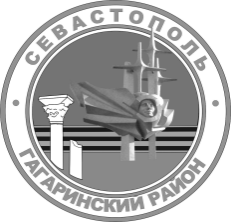 г. севастопольСОВЕТ ГАГАРИНСКОГО МУНИЦИПАЛЬНОГО ОКРУГА IiI СОЗЫВАР Е Ш Е Н И Е______________СЕССИЯ «___»_________ 2022 Г.	                     №                     Г. СЕВАСТОПОЛЬО внесении изменений в решение от 28 февраля 2019 г. № 1 «Об утверждении Положения о комиссии по соблюдению требований к служебному поведению и урегулированию конфликта интересов депутатов Совета Гагаринского муниципального округа»В соответствии с федеральными законами от 06 октября 2003 г.               № 131-ФЗ «Об общих принципах организации местного самоуправления                   в Российской Федерации», от 25 декабря 2008 г. № 273-ФЗ «О противодействии коррупции», законами города Севастополя от 11 июня 2014 года № 30-ЗС                                   «О противодействии коррупции в городе Севастополе», от   30 декабря 2014 г.                                      № 102-ЗС «О местном самоуправлении в городе Севастополе», Указом Президента Российской Федерации от 01 июля 2010 г.  № 821 «О комиссиях по соблюдению требований к служебному поведению федеральных государственных служащих и урегулированию конфликта интересов», Уставом внутригородского муниципального образования города Севастополя Гагаринский муниципальный округ, принятым решением Совета Гагаринского муниципального округа  от 01 апреля 2015 г. № 17 «О принятии Устава внутригородского муниципального образования города Севастополя Гагаринский муниципальный округ», рассмотрев протест и. о. прокурора Гагаринского района от 07 апреля 2022 г. № 7-01-2022/944-22-20670003, Совет Гагаринского муниципального округаР Е Ш И Л:1. Протест и.о. прокурора Гагаринского района на решение Совета Гагаринского муниципального округа от 28 февраля 2019 г. № 1 «Об утверждении Положения о комиссии по соблюдению требований к служебному поведению и урегулированию конфликта интересов депутатов Совета Гагаринского муниципального округа» от 07 апреля 2022 г. № 7-01-2022/944-22-20670003 удовлетворить.2. Внести в решение Совета Гагаринского муниципального округа                                 от 28 февраля 2019 г. № 1 «Об утверждении Положения о комиссии по соблюдению требований к служебному поведению и урегулированию конфликта интересов депутатов Совета Гагаринского муниципального округа» следующие изменения:1)  пункт 5 приложения к решению Совета Гагаринского муниципального округа от 28 февраля 2019 г. № 1 «Об утверждении Положения о комиссии по соблюдению требований к служебному поведению и урегулированию конфликта интересов депутатов Совета Гагаринского муниципального округа» изложить в новой редакции:«5. В состав комиссии входят:- заместитель председателя Совета Гагаринского муниципального округа;- депутаты Совета Гагаринского муниципального округа;- представитель (представители) научных организаций и образовательных учреждений среднего, высшего и дополнительного профессионального образования, деятельность которых связана с государственной службой.»3. Настоящее решение вступает в силу со дня его официального обнародования.4. Контроль исполнения настоящего решения оставляю за собой.Глава внутригородского муниципального образования,исполняющий полномочия председателя Совета,Глава местной администрации		                                         А. Ю. ЯрусовПОЯСНИТЕЛЬНАЯ ЗАПИСКАк проекту решения Совета Гагаринского муниципального округа                                  «О внесении изменений в решение от 28 февраля 2019 г. № 1                                           «Об утверждении Положения о комиссии по соблюдению требований к служебному поведению и урегулированию конфликта интересов депутатов Совета Гагаринского муниципального округа»Настоящий проект решения внесен Главой внутригородского муниципального образования, исполняющим полномочия председателя Совета, Главой местной администрации, разработан в соответствии с федеральными законами от 06 октября 2003 г.№ 131-ФЗ «Об общих принципах организации местного самоуправления в Российской Федерации», от 25 декабря 2008 г.                        № 273-ФЗ «О противодействии коррупции», законами города Севастополя                        от 11 июня 2014 года № 30-ЗС «О противодействии коррупции в городе Севастополе», от   30 декабря 2014 г. № 102-ЗС «О местном самоуправлении                      в городе Севастополе», Указом Президента Российской Федерации от 01 июля 2010 г.  № 821 «О комиссиях по соблюдению требований к служебному поведению федеральных государственных служащих и урегулированию конфликта интересов» (вместе с «Положением о комиссиях по соблюдению требований к служебному поведению федеральных государственных служащих и урегулированию конфликта интересов»), Уставом внутригородского муниципального образования города Севастополя Гагаринский муниципальный округ, принятым решением Совета Гагаринского муниципального округа                 от 01 апреля 2015 г. № 17 «О принятии Устава внутригородского муниципального образования города Севастополя Гагаринский муниципальный округ», на основании протеста и. о. прокурора Гагаринского района от 07 апреля 2022 г.  № 7-01-2022/944-22-20670003.Данный проект решения Совета Гагаринского муниципального округа вносится с целью приведения в соответствии с требованиями подпункта                                «в»  пункта 8 Указа Президента Российской Федерации от 01 июля 2010 г.                         № 821 «О комиссиях по соблюдению требований к служебному поведению федеральных государственных служащих и урегулированию конфликта интересов».Глава внутригородского муниципального образования,     исполняющий полномочия председателя Совета,Глава местной администрации                                                               А.Ю. ЯрусовЛИСТ СОГЛАСОВАНИЯк проекту решения Совета Гагаринского муниципального округа                                  «О внесении изменений в решение от 28 февраля 2019 г. № 1                                           «Об утверждении Положения о комиссии по соблюдению требований                          к служебному поведению и урегулированию конфликта интересов депутатов Совета Гагаринского муниципального округа»Проект внесен:                                                                                         Глава внутригородского муниципального образования,     исполняющий полномочия председателя Совета,Глава местной администрации                                                               А.Ю. ЯрусовАвтор проекта:   Главный специалист местной администрацииКензина И.В.                                            ___________              ___________                                    		                     (подпись)                              (дата)Первый заместитель Главы местной администрацииЮ.В. Иванченко                                    ____________                  ____________                                                                     (подпись)                                      (дата)Заместитель председателяСовета Гагаринского муниципального округа Е.В.Яковлева                                                                       ___________               ____________                                                                            (подпись)                                (дата)